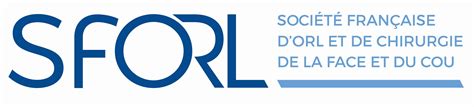 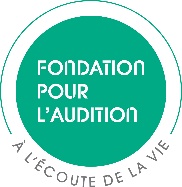 Prix SFORL Innovation Médicale Audition en collaboration avec la Fondation Pour l’AuditionDossier de candidatureIntroductionLa Société Française d’ORL, en collaboration avec la Fondation Pour l’Audition, souhaitent aider les entreprises innovantes dans le domaine médical de l’audition en leur proposant :de participer à la Journée de l’Audition du congrès de la SFORL, le mercredi 4 octobre 2023d’être lauréat du « Prix SFORL Innovation Médicale Audition ».  Avantages proposés aux entreprises sélectionnées pour participer à la Journée de l’Audition a Participation présentielle gratuite à la Journée de l’Audition 2023a Accès gratuit à l’ensemble du congrès de la SFORL (programme scientifique, salles de conférences et exposition technique) a Pitch lors d’une séance à large audience afin de présenter leur innovation Nature du prix pour l’entreprise lauréate a Inscription gratuite au 2024 World Congress of Audiology (Paris, France) pour 2 personnesa Stand gratuit au sein de l’exposition 2024 World Congress of Audiologya Visibilité pendant la Journée de l’Audition 2023 (cérémonie de remise de Prix)a Communiqué de presse Processus de sélection Présélection sur dossier de candidature par le jury du prix des entreprises invitées à pitcher lors de la Journée de l’Audition Les dossiers seront retenus sur des critères de réponse à un besoin médical non satisfait, au caractère innovant du projet présentéAudition des candidatures présélectionnées par le jury du prix lors de la session de pitchs de la Journée de l’Audition et sélection de l’entreprise lauréateCalendrier Date limite de dépôt des candidatures : 01 septembre 2023Envoi des résultats sur la présélection des startups : 15 septembre 2023Envoi des présentations (3 slides maximum) et session de coaching (via zoom) avec le Jury : entre le 15 septembre et 30 septembre 2023Comment candidater ?Remplir le présent document et l’envoyer accompagné d’un extrait K-Bis ou d’un certificat d’immatriculation au Registre du Commerce (précisez si en cours de création), d’un logo haute définition et d’une photo d’illustration en haute définition de votre technologie à l’adresse e-mail suivante : a.richard@sforl.org  Contacts administratifs :  Alexis RichardInformation sur la jeune entrepriseNom de l’entreprise /startup : Date de sa création (précisez si en cours de création) : Nom du représentant légal : Coordonnées téléphoniques et e-mail du contact : Site internet (si existant) :Plaquette de l’entreprise / startup (si existant) : version numérique à joindre au dossierNombre de salariés : Aides ou distinctions obtenues : Présentation de l’innovation médicale Axe technologique (3-5 phrases) :Décrire la nature, le degré  et les niveaux de maturité technologique (TRL) de l’innovationEn quoi votre innovation répond directement ou indirectement à une problématique audition ?Axe stratégique (3-5 phrases) :Quelle est la stratégie de développement du projet (cibles, canaux de distribution…) ?Axe financier et économique (3 phrases) :Quelles sont les subventions reçues ? Quel est le modèle économique ? Si ma candidature est sélectionnée, je soussigné [Nom du représentant légal] m’engage à ce que la société [Nom de la société] soit présente durant la Journée de l’Audition qui se déroulera à Paris le 4 octobre 2023.--------------------------------------------------------FICHE SYNTHETIQUE à COMPLETER1/ Nom de la technologie :2/ Description (500 signes max) 3/ Aspect(s) innovant(s) (300 signes max) 4/ Classe du dispositif : 5/ Conformité RGPD :OuiNon6/ Cette innovation nécessite-t-elle un marquage CE en tant que dispositif médical ?OuiNon7/ Domaine(s) d’application médicaleDispositif médicalObjet connectéThérapieImagerie RobotiqueLogiciel en santé, IA, application smartphone…Autres, précisez : …………………………………………………………………………………………………………………………………Contact(s) existant(s) avec des experts du domaine (si oui, préciser les noms, la fonction, le centre et le contexte) :Seriez-vous intéressés par des contacts avec des industriels présents ou des équipes médicales ?NonOuiSi oui, lesquels ? ………………………………………………………………………………………………………………………………..5/ Mots clés définissant l’activité de votre entreprise (5 maximum)6/ Quels sont vos besoins ?Rencontrer une équipe médicale pour un accompagnement / validation scientifiqueSoutien méthodologique Accompagnement à la recherche de financementAccompagnement / soutien techniqueFait à ……………………………………, le…………………………Signature du responsable de l’entreprise